Аппликация:Тема: «Российский флаг»Программное содержание: познакомить детей с цветами государственного флага РФ, об их расположении, формировать уважительное отношение к государственному символу России-флагу. Учить детей аккуратно наклеивать цветные полосы соблюдая последовательность цветов флага. Развивать внимание, ритм, мелкую моторику рук.Материал: Российский флаг, альбомного листа белого цвета разделенного на з части, цветные полоски бумаги–красного, синего цвета; кисточки для клея, клей, тряпочки.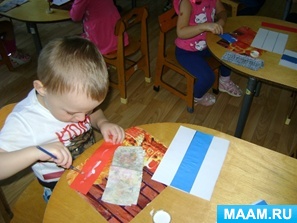 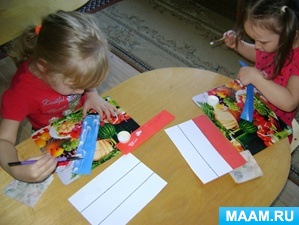 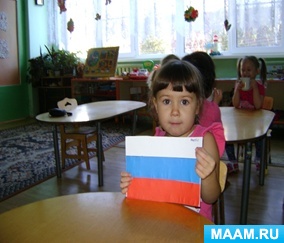 